АДМИНИСТРАЦИЯ ГОРОДА ИШИМАПОСТАНОВЛЕНИЕ20 февраля 2023 г.                                                                                     № 287В соответствии с Федеральным законом от 24.07.2007 № 221-ФЗ «О кадастровой деятельности», Федеральным законом от 06.10.2003 № 131-ФЗ «Об общих принципах организации местного самоуправления в Российской Федерации», постановлением администрации города Ишима от 22.03.2021 № 150 «Об утверждении регламента работы согласительной комиссии по согласованию местоположения границ земельных участков при выполнении комплексных кадастровых работ», руководствуясь Уставом города Ишима, на основании муниципального контракта от 13.02.2023 № 1 на выполнение комплексных кадастровых работ:Утвердить состав согласительной комиссии по согласованию местоположения границ земельных участков при выполнении комплексных кадастровых работ в отношении кадастрового квартала 72:25:0105015, согласно приложению к настоящему постановлению.2.	Опубликовать настоящее постановление в газете «Ишимская правда», в сетевом издании «Официальные документы города Ишима» (http://ishimdoc.ru) и разместить на официальном сайте муниципального образования городской округ город Ишим https://ishim.admtyumen.ru.3.	Контроль за исполнением настоящего постановления возложить на заместителя Главы города, директора департамента имущественных отношений и земельных ресурсов.Глава города                                                                                       Ф.Б. ШишкинСостав согласительной комиссии по согласованию местоположения границ земельных участков при выполнении комплексных кадастровых работ в отношении кадастрового квартала 72:25:0105015- заместитель Главы города, директор департамента имущественных отношений и земельных ресурсов, председатель комиссии;- заместитель директора департамента имущественных отношений и земельных ресурсов администрации города Ишима, заместитель председателя комиссии;- заместитель начальника землеустроительного отдела МКУ «Управление имуществом и земельными ресурсами г. Ишима», секретарь комиссии.Члены комиссии:- заместитель директора департамента городского хозяйства администрации города Ишима (по согласованию);- представитель департамента имущественных отношений Тюменской области (по согласованию);- представитель территориального Управления федерального агентства по управлению государственным имуществом в Тюменской области (по согласованию);- представитель Управления Федеральной службы государственной регистрации, кадастра и картографии по Тюменской области (по согласованию);- представитель саморегулируемой организации Ассоциация «Саморегулируемая организация Кадастровых инженеров» (по согласованию).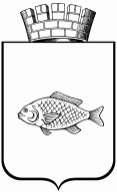 Об утверждении состава согласительной комиссии по согласованию местоположения границ земельных участков при выполнении комплексных кадастровых работ в отношении кадастрового квартала 72:25:0105015Приложениек постановлению администрации города Ишима от 20 февраля 2023 года № 287 